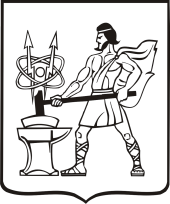 АДМИНИСТРАЦИЯ ГОРОДСКОГО ОКРУГА ЭЛЕКТРОСТАЛЬМОСКОВСКОЙ ОБЛАСТИПОСТАНОВЛЕНИЕот 02.06.2017 № 373/6О внесении изменений в постановление Администрации городского округа Электросталь Московской области от 13.01.2017 № 3/1 «Об утверждении краткосрочных планов реализации региональной программы Московской области «Проведение капитального ремонта общего имущества в многоквартирных домах, расположенных на территории Московской области, на 2014-2038 годы» на территории городского округа Электросталь Московской области в 2017 - 2019 годах»В соответствии с Жилищным кодексом Российской Федерации, Законом Российской Федерации от 06.10.2003  № 131-ФЗ «Об общих принципах организации местного самоуправления в Российской Федерации», на основании Закона Московской области от 01.07 2013  № 66/2013–ОЗ «Об организации проведения капитального ремонта общего имущества в многоквартирных домах, расположенных на территории Московской области», региональной программы Московской области  «Проведение капитального ремонта общего имущества в многоквартирных домах, расположенных на территории Московской области, на 2014-2038 годы», утверждённой постановлением Правительства Московской области от 27.12.2013 № 1188/58, постановлением Правительства Московской области от 14.03.2017 № 157/8 «Об утверждении краткосрочного плана реализации региональной программы капитального ремонта общего имущества в многоквартирных домах, расположенных на территории Московской области, на 2017-2019 годы», Администрация городского округа Электросталь Московской области ПОСТАНОВЛЯЕТ:1. Краткосрочный план реализации региональной программы Московской области «Проведение капитального ремонта общего имущества в многоквартирных домах, расположенных на территории Московской области, на 2014-2038 годы» на территории городского округа Электросталь Московской области в 2017 году изложить в новой редакции согласно приложению № 1 к настоящему постановлению.	2. Краткосрочный план реализации региональной программы Московской области «Проведение капитального ремонта общего имущества в многоквартирных домах, расположенных на территории Московской области, на 2014-2038 годы» на территории городского округа Электросталь Московской области в 2018 году изложить в новой редакции согласно приложению № 2 к настоящему постановлению.	3. Краткосрочный план реализации региональной программы Московской области «Проведение капитального ремонта общего имущества в многоквартирных домах, расположенных на территории Московской области, на 2014-2038 годы» на территории городского округа Электросталь Московской области в 2019 году изложить в новой редакции согласно приложению № 3 к настоящему постановлению.       4. Опубликовать настоящее постановление в газете «Официальный вестник» и разместить на официальном сайте городского округа Электросталь Московской области в информационно-телекоммуникационной сети «Интернет».           5.  Источником финансирования расходов размещения в средствах массовой информации настоящего постановления принять денежные средства, предусмотренные в бюджете городского округа Электросталь Московской области по подразделу 0113 «Другие общегосударственные вопросы».Глава городского округа                                                                                          В.Я. Пекарев